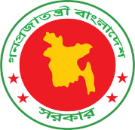 বস্ত্র পরিদপ্তরের তথ্য প্রযুক্তি ভিত্তিক সাফল্যসমূহই-নথির মাধ্যমে দাপ্তরিক কার্যক্রম সম্পন্ন করা হয়।টেক্সটাইল ডিপ্লোমা এবং বিএসসি’র ভর্তির কার্যক্রম অনলাইনের মাধ্যমে সম্পন্ন করা হয়।পর্যায়ক্রমে ই-জিপি সিস্টেমে টেন্ডার কার্যক্রম করা হবে।নিয়োগ সংক্রান্ত আবেদনপত্র অনলাইনের মাধ্যমে সম্পন্ন করা হয়।ই-নথির মাধ্যমে দাপ্তরিক কার্যক্রম সম্পন্ন করা হয়।টেক্সটাইল ডিপ্লোমা এবং বিএসসি’র ভর্তির কার্যক্রম অনলাইনের মাধ্যমে সম্পন্ন করা হয়।পর্যায়ক্রমে ই-জিপি সিস্টেমে টেন্ডার কার্যক্রম করা হবে।নিয়োগ সংক্রান্ত আবেদনপত্র অনলাইনের মাধ্যমে সম্পন্ন করা হয়।